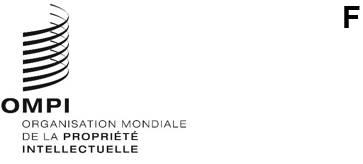 WO/CF/43/1   P/A/58/1   P/EC/62/1   B/A/52/1   B/EC/68/1   N/A/42/1   LO/A/42/1   IPC/A/43/1   PCT/A/54/1   VA/A/35/1   WCT/A/22/1   WPPT/A/22/1   PLT/A/21/1   STLT/A/15/1   MVT/A/7/1   BTAP/A/3/1Original : anglaisDate : 30 septembre 2022Conférence de l’OMPI – quarante-troisième session (18e session extraordinaire)Union internationale pour la protection de la propriété industrielle (Union de Paris) – Assemblée – cinquante-huitième session (33e session extraordinaire)Union internationale pour la protection de la propriété industrielle (Union de Paris) – Comité exécutif – soixante-deuxième session (58e session ordinaire)Union Internationale pour la protection des œuvres littéraires et artistiques (Union de Berne) – Assemblée – cinquante-deuxième session (27e session extraordinaire)Union Internationale pour la protection des œuvres littéraires et artistiques (Union de Berne) – Comité exécutif – soixante-huitième session (53e session ordinaire)Union particulière pour la classification internationale des produits et des services aux fins de l’enregistrement des marques (Union de Nice) – Assemblée – quarante-deuxième session (17e session extraordinaire)Union particulière pour la classification internationale pour les dessins et modèles industriels (Union de Locarno) – Assemblée – quarante-deuxième session (18e session extraordinaire)Union particulière pour la classification internationale des brevets (Union de l’IPC) – Assemblée – quarante-troisième session (20e session extraordinaire)Union internationale de coopération en matière de brevets (Union du PCT) – Assemblée – cinquante-quatrième session (31e session extraordinaire)Union particulière pour la classification internationale des éléments figuratifs des marques (Union de Vienne) – Assemblée – trente-cinquième session (16e session extraordinaire)Traité de l’OMPI sur le droit d’auteur (WCT) – Assemblée – vingt-deuxième session (12e session extraordinaire)Traité de l’OMPI sur les interprétations et exécutions et les phonogrammes (WPPT) – Assemblée – vingt-deuxième session (12e session extraordinaire)Traité sur le droit des brevets (PLT) – Assemblée – vingt et unième session (12e session extraordinaire)Traité de Singapour sur le droit des marques (STLT) – Assemblée – quinzième session (8e session extraordinaire)Traité de Marrakech visant à faciliter l’accès des aveugles, des déficients visuels et des personnes ayant d’autres difficultés de lecture des textes imprimés aux œuvres publiées – Assemblée – septième session (7e session ordinaire)Traité de Beijing sur les interprétations et exécutions audiovisuelles – Assemblée – troisième session (3e session ordinaire)Genève, 14 – 22 juillet 2022Rapportsadoptés par les organes concernésChacun des organes susmentionnés s’est réuni à sa session respective aux fins d’examiner les points suivants de l’ordre du jour unifié de la soixante-troisième série de réunions des assemblées des États membres de l’OMPI (document A/63/1) : 1, 2, 3, 4, 6, 8, 10.ii), 11, 19, 20 et 21.  Par ailleurs, les comités exécutifs des unions de Paris et de Berne ont également examiné le point 5.Les rapports sur ces points de l’ordre du jour sont regroupés dans le rapport général des assemblées (document A/63/10).[Fin du document]